初中优秀学生登记表生源地：            （县）                      注：家长和学生要保证上述表格中内容的真实性，若有不实信息，一切后果由学生和家长本人承担！姓  名民    族民    族民    族民    族民    族民    族民    族户口所在地户口所在地户口所在地户口所在地户口所在地户口所在地贴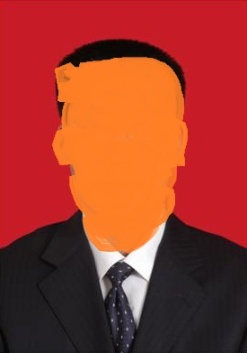 照片处近三月免冠一寸照贴照片处近三月免冠一寸照贴照片处近三月免冠一寸照性  别政治面貌政治面貌政治面貌政治面貌政治面貌政治面貌政治面貌是否应届是否应届是否应届是否应届是否应届是否应届贴照片处近三月免冠一寸照贴照片处近三月免冠一寸照贴照片处近三月免冠一寸照身份证号出生日期初中学校全称初中学校全称初中学校全称初中学校全称初中学校全称初中学校全称初中学校全称家  长姓  名姓  名姓  名姓  名文化程度文化程度文化程度文化程度文化程度文化程度文化程度工  作  单  位工  作  单  位工  作  单  位工  作  单  位工  作  单  位工  作  单  位工  作  单  位工  作  单  位工  作  单  位工  作  单  位工  作  单  位工  作  单  位工  作  单  位工  作  单  位工  作  单  位工  作  单  位工  作  单  位工  作  单  位工  作  单  位工  作  单  位工  作  单  位工  作  单  位工  作  单  位工  作  单  位联系电话联系电话联系电话父  亲母  亲获奖时间初中阶段获得的市级以上荣誉称号奖励或竞赛获奖名称初中阶段获得的市级以上荣誉称号奖励或竞赛获奖名称初中阶段获得的市级以上荣誉称号奖励或竞赛获奖名称初中阶段获得的市级以上荣誉称号奖励或竞赛获奖名称初中阶段获得的市级以上荣誉称号奖励或竞赛获奖名称初中阶段获得的市级以上荣誉称号奖励或竞赛获奖名称初中阶段获得的市级以上荣誉称号奖励或竞赛获奖名称初中阶段获得的市级以上荣誉称号奖励或竞赛获奖名称初中阶段获得的市级以上荣誉称号奖励或竞赛获奖名称初中阶段获得的市级以上荣誉称号奖励或竞赛获奖名称初中阶段获得的市级以上荣誉称号奖励或竞赛获奖名称初中阶段获得的市级以上荣誉称号奖励或竞赛获奖名称初中阶段获得的市级以上荣誉称号奖励或竞赛获奖名称初中阶段获得的市级以上荣誉称号奖励或竞赛获奖名称初中阶段获得的市级以上荣誉称号奖励或竞赛获奖名称初中阶段获得的市级以上荣誉称号奖励或竞赛获奖名称初中阶段获得的市级以上荣誉称号奖励或竞赛获奖名称初中阶段获得的市级以上荣誉称号奖励或竞赛获奖名称初中阶段获得的市级以上荣誉称号奖励或竞赛获奖名称初中阶段获得的市级以上荣誉称号奖励或竞赛获奖名称初中阶段获得的市级以上荣誉称号奖励或竞赛获奖名称初中阶段获得的市级以上荣誉称号奖励或竞赛获奖名称初中阶段获得的市级以上荣誉称号奖励或竞赛获奖名称初中阶段获得的市级以上荣誉称号奖励或竞赛获奖名称初中阶段获得的市级以上荣誉称号奖励或竞赛获奖名称初中阶段获得的市级以上荣誉称号奖励或竞赛获奖名称初中阶段获得的市级以上荣誉称号奖励或竞赛获奖名称初中阶段获得的市级以上荣誉称号奖励或竞赛获奖名称获奖或竞赛级别获奖或竞赛级别获奖或竞赛级别获奖或竞赛级别获奖或竞赛级别获奖或竞赛级别获奖或竞赛级别授奖部门授奖部门授奖部门学习成绩语文语文数学数学数学数学外语外语外语外语物理物理物理物理化学化学化学化学政治政治政治政治历史历史历史总分总分总分总分总分班级名次班级名次班级人数班级人数班级人数班级人数年级名次 年级人数初二（下）期末初三（上）期中其它要说明的情况                                                年    月    日                                                年    月    日                                                年    月    日                                                年    月    日                                                年    月    日                                                年    月    日                                                年    月    日                                                年    月    日                                                年    月    日                                                年    月    日                                                年    月    日                                                年    月    日                                                年    月    日                                                年    月    日                                                年    月    日                                                年    月    日                                                年    月    日                                                年    月    日                                                年    月    日                                                年    月    日                                                年    月    日                                                年    月    日                                                年    月    日                                                年    月    日                                                年    月    日                                                年    月    日                                                年    月    日                                                年    月    日                                                年    月    日                                                年    月    日                                                年    月    日                                                年    月    日                                                年    月    日                                                年    月    日                                                年    月    日                                                年    月    日                                                年    月    日                                                年    月    日